
SPISAK SUDSKIH TUMAČA ZA PALILULU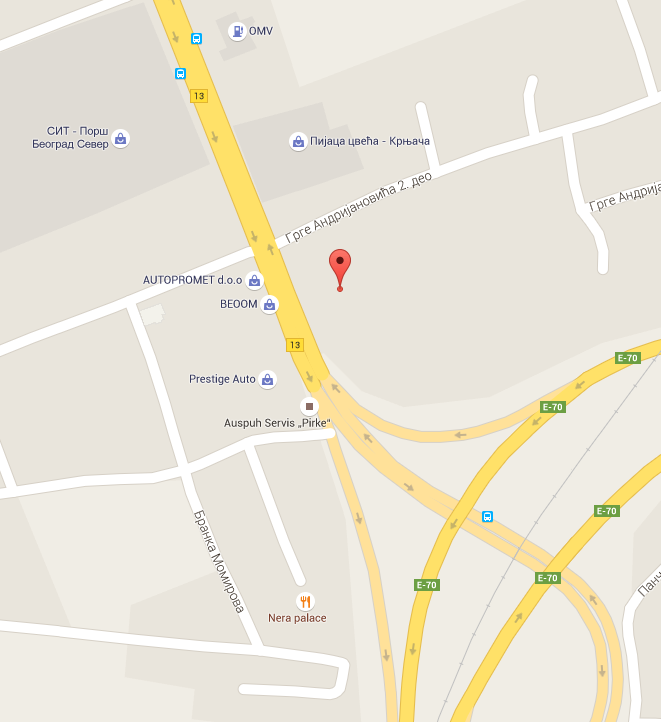 Sudski tumač za engleski jezik Palilula
Sudski tumač za hebrejski jezik Palilula
Sudski tumač za nemački jezik Palilula
Sudski tumač za persijski jezik Palilula
Sudski tumač za francuski jezik Palilula
Sudski tumač za hrvatski jezik Palilula
Sudski tumač za italijanski jezik Palilula
Sudski tumač za japanski jezik Palilula
Sudski tumač za ruski jezik Palilula
Sudski tumač za latinski jezik Palilula
Sudski tumač za norveški jezik Palilula
Sudski tumač za mađarski jezik Palilula
Sudski tumač za švedski jezik Palilula
Sudski tumač za makedonski jezik Palilula
Sudski tumač za španski jezik Palilula
Sudski tumač za pakistanski jezik Palilula
Sudski tumač za kineski jezik Palilula
Sudski tumač za znakovni jezik PalilulaSudski tumač za bosanski jezik Palilula
Sudski tumač za poljski jezik Palilula
Sudski tumač za arapski jezik Palilula
Sudski tumač za portugalski jezik Palilula
Sudski tumač za albanski jezik Palilula
Sudski tumač za romski jezik Palilula
Sudski tumač za belgijski jezik Palilula
Sudski tumač za rumunski jezik Palilula
Sudski tumač za bugarski jezik Palilula
Sudski tumač za slovački jezik Palilula
Sudski tumač za češki jezik Palilula
Sudski tumač za slovenački jezik Palilula
Sudski tumač za danski jezik Palilula
Sudski tumač za turski jezik Palilula
Sudski tumač za finski jezik Palilula
Sudski tumač za ukrajinski jezik Palilula
Sudski tumač za grčki jezik Palilula
Sudski tumač za holandski jezik Palilula
Sudski tumač za korejski jezik Palilula
Sudski tumač za estonski jezik PalilulaLokacijaZrenjaninski put bb, 11060 PalilulaInternetakademijaoxford.comTelefon069/30-80-584Radno vreme8:00 AM – 5:00 PM
9:00 AM – 2:00 PM (Subotom)